                                                Қысқа мерзімді жоспар.Сабақ: қазақ тілі.                              Сәнді киіну дегеніміз.Сабақ: қазақ тілі.                              Сәнді киіну дегеніміз.Сабақ: қазақ тілі.                              Сәнді киіну дегеніміз.Мектеп: «№ 9 орта мектеп» КМММектеп: «№ 9 орта мектеп» КМММектеп: «№ 9 орта мектеп» КММКүні: Күні: Күні: Мұғалімнің есімі: Басыбаева М.ИМұғалімнің есімі: Басыбаева М.ИМұғалімнің есімі: Басыбаева М.ИСЫНЫП:10СЫНЫП:10СЫНЫП:10Қатысқандар саны: Қатыспағандар саны: Қатыспағандар саны: Сабаққа негізделген оқу мақсатытарыСабаққа негізделген оқу мақсатытарыТ2. Тыңдалған мәтіннің негізгі мазмұнын түсініп,ақпараттың шынайылығы мен нақтылығын анықтайды.;Т6. Тыңдалым материалының мазмұны негізінде көтерілген мәселеге сыни көзқарасын білдіреді.;О1. Мәтіндегі ақпараттың өзектілігін анықтау,қорытынды жасайды.Т2. Тыңдалған мәтіннің негізгі мазмұнын түсініп,ақпараттың шынайылығы мен нақтылығын анықтайды.;Т6. Тыңдалым материалының мазмұны негізінде көтерілген мәселеге сыни көзқарасын білдіреді.;О1. Мәтіндегі ақпараттың өзектілігін анықтау,қорытынды жасайды.Т2. Тыңдалған мәтіннің негізгі мазмұнын түсініп,ақпараттың шынайылығы мен нақтылығын анықтайды.;Т6. Тыңдалым материалының мазмұны негізінде көтерілген мәселеге сыни көзқарасын білдіреді.;О1. Мәтіндегі ақпараттың өзектілігін анықтау,қорытынды жасайды.Т2. Тыңдалған мәтіннің негізгі мазмұнын түсініп,ақпараттың шынайылығы мен нақтылығын анықтайды.;Т6. Тыңдалым материалының мазмұны негізінде көтерілген мәселеге сыни көзқарасын білдіреді.;О1. Мәтіндегі ақпараттың өзектілігін анықтау,қорытынды жасайды.Сабақ мақсаттарыСабақ мақсаттарыБарлық оқушылар: Барлық оқушылар: Барлық оқушылар: Барлық оқушылар: Видео -  аудиомәтін  данасымен қатар салыстырып тыңдайды.Видео -  аудиомәтін  данасымен қатар салыстырып тыңдайды.Видео -  аудиомәтін  данасымен қатар салыстырып тыңдайды.Видео -  аудиомәтін  данасымен қатар салыстырып тыңдайды.Оқушылардың басым бөлігі:Оқушылардың басым бөлігі:Оқушылардың басым бөлігі:Оқушылардың басым бөлігі:Өз бетімен ойлау, сөйлеу дағдысы дамиды.Сұрақтарға жауар бере алады.Сын есімдерді морфологиялы белгілері бойынша ажырата алады.Өз бетімен ойлау, сөйлеу дағдысы дамиды.Сұрақтарға жауар бере алады.Сын есімдерді морфологиялы белгілері бойынша ажырата алады.Өз бетімен ойлау, сөйлеу дағдысы дамиды.Сұрақтарға жауар бере алады.Сын есімдерді морфологиялы белгілері бойынша ажырата алады.Өз бетімен ойлау, сөйлеу дағдысы дамиды.Сұрақтарға жауар бере алады.Сын есімдерді морфологиялы белгілері бойынша ажырата алады.Кейбір оқушылар:Кейбір оқушылар:Кейбір оқушылар:Кейбір оқушылар:Өзара сұхбаттаса алады.Өзара сұхбаттаса алады.Өзара сұхбаттаса алады.Өзара сұхбаттаса алады.Тілдік мақсатТілдік мақсатОқушылар: тақырып бойынша жұмыс істей алады;-сыныптастарын тыңдай алады;-өз ойын мүмкіндігінше жеткізеді;-қолжетімді сұрақтарға жауап береді;Оқушылар: тақырып бойынша жұмыс істей алады;-сыныптастарын тыңдай алады;-өз ойын мүмкіндігінше жеткізеді;-қолжетімді сұрақтарға жауап береді;Оқушылар: тақырып бойынша жұмыс істей алады;-сыныптастарын тыңдай алады;-өз ойын мүмкіндігінше жеткізеді;-қолжетімді сұрақтарға жауап береді;Оқушылар: тақырып бойынша жұмыс істей алады;-сыныптастарын тыңдай алады;-өз ойын мүмкіндігінше жеткізеді;-қолжетімді сұрақтарға жауап береді;Тілдік мақсатТілдік мақсатНегізгі сөздер мен тіркестер:Негізгі сөздер мен тіркестер:Негізгі сөздер мен тіркестер:Негізгі сөздер мен тіркестер:СөздікСөздікҚаражат – средства (деньги)Алайда – тем не менеежұмсамай да толтыруға – пополнить не затрачиваяартық етпейді – не лишняя кез келген уақытта – в любое времякиінуді қалайтындарға арналған – для тех,кто выбираеттырысыңыз – старайтесьжейде – блузка,рубашкаөзге – басқа (другой)үйлестіруге – гармонировать,комбинироватьескерсек – помня оқажеті шамалы – нет небходимостиқалтаңызға қарай көсіліп – по карману (по средствам)шектелу қажет – необходимо ограничитьсякелтіретін сөзсіз – безусловно придаетбелдемше – юбкааямай жөн -  не жалетькішігірім – незначительные, маленькиеҚаражат – средства (деньги)Алайда – тем не менеежұмсамай да толтыруға – пополнить не затрачиваяартық етпейді – не лишняя кез келген уақытта – в любое времякиінуді қалайтындарға арналған – для тех,кто выбираеттырысыңыз – старайтесьжейде – блузка,рубашкаөзге – басқа (другой)үйлестіруге – гармонировать,комбинироватьескерсек – помня оқажеті шамалы – нет небходимостиқалтаңызға қарай көсіліп – по карману (по средствам)шектелу қажет – необходимо ограничитьсякелтіретін сөзсіз – безусловно придаетбелдемше – юбкааямай жөн -  не жалетькішігірім – незначительные, маленькиеҚаражат – средства (деньги)Алайда – тем не менеежұмсамай да толтыруға – пополнить не затрачиваяартық етпейді – не лишняя кез келген уақытта – в любое времякиінуді қалайтындарға арналған – для тех,кто выбираеттырысыңыз – старайтесьжейде – блузка,рубашкаөзге – басқа (другой)үйлестіруге – гармонировать,комбинироватьескерсек – помня оқажеті шамалы – нет небходимостиқалтаңызға қарай көсіліп – по карману (по средствам)шектелу қажет – необходимо ограничитьсякелтіретін сөзсіз – безусловно придаетбелдемше – юбкааямай жөн -  не жалетькішігірім – незначительные, маленькиеҚаражат – средства (деньги)Алайда – тем не менеежұмсамай да толтыруға – пополнить не затрачиваяартық етпейді – не лишняя кез келген уақытта – в любое времякиінуді қалайтындарға арналған – для тех,кто выбираеттырысыңыз – старайтесьжейде – блузка,рубашкаөзге – басқа (другой)үйлестіруге – гармонировать,комбинироватьескерсек – помня оқажеті шамалы – нет небходимостиқалтаңызға қарай көсіліп – по карману (по средствам)шектелу қажет – необходимо ограничитьсякелтіретін сөзсіз – безусловно придаетбелдемше – юбкааямай жөн -  не жалетькішігірім – незначительные, маленькиеЖоспарЖоспарЖоспарЖоспарЖоспарЖоспаруақытЖоспарланған жаттығулар Жоспарланған жаттығулар Жоспарланған жаттығулар Жоспарланған жаттығулар Ресурстар8.00- 8.05Ой қозғау. Дүниежүзіндегі ең танымал қандай модельерді білесіздер? (Коко Шанель,В.Зайцев,Кристиан Диор,В.Юдашкин,Джоржио Армани,Альдо Гуччи,Пьер Карден ж т.б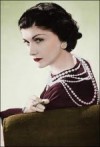 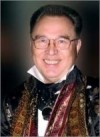 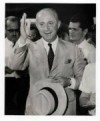 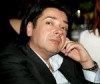 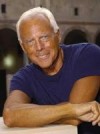 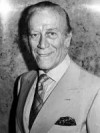 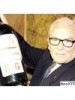 Қазақстанның белгілі дизайнерлері ше? (Құралай Нұркадилова,Балнұр Асанова,Саида Азихан,Лария Джакамбаева,Айнұр Туриспек,Ая Бапани және т.б)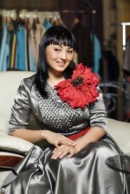 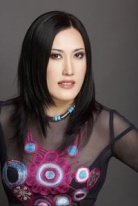 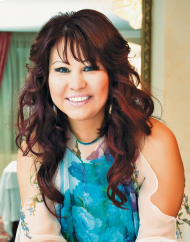 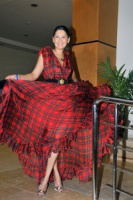 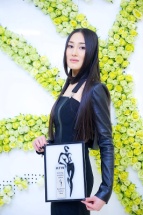 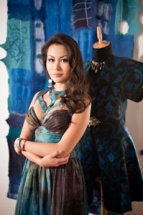 Қалай ойлайсыңдар бүгін не туралы айтамыз?Бұл кімнің сөзі? Ой қозғау. Дүниежүзіндегі ең танымал қандай модельерді білесіздер? (Коко Шанель,В.Зайцев,Кристиан Диор,В.Юдашкин,Джоржио Армани,Альдо Гуччи,Пьер Карден ж т.бҚазақстанның белгілі дизайнерлері ше? (Құралай Нұркадилова,Балнұр Асанова,Саида Азихан,Лария Джакамбаева,Айнұр Туриспек,Ая Бапани және т.б)Қалай ойлайсыңдар бүгін не туралы айтамыз?Бұл кімнің сөзі? Ой қозғау. Дүниежүзіндегі ең танымал қандай модельерді білесіздер? (Коко Шанель,В.Зайцев,Кристиан Диор,В.Юдашкин,Джоржио Армани,Альдо Гуччи,Пьер Карден ж т.бҚазақстанның белгілі дизайнерлері ше? (Құралай Нұркадилова,Балнұр Асанова,Саида Азихан,Лария Джакамбаева,Айнұр Туриспек,Ая Бапани және т.б)Қалай ойлайсыңдар бүгін не туралы айтамыз?Бұл кімнің сөзі? Ой қозғау. Дүниежүзіндегі ең танымал қандай модельерді білесіздер? (Коко Шанель,В.Зайцев,Кристиан Диор,В.Юдашкин,Джоржио Армани,Альдо Гуччи,Пьер Карден ж т.бҚазақстанның белгілі дизайнерлері ше? (Құралай Нұркадилова,Балнұр Асанова,Саида Азихан,Лария Джакамбаева,Айнұр Туриспек,Ая Бапани және т.б)Қалай ойлайсыңдар бүгін не туралы айтамыз?Бұл кімнің сөзі? Persones.ruЗнаменитые люди планеты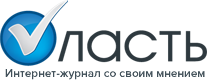 Тақтада жазылған: Шанель — сән емес, Шанель деген — стиль.Басталуы8.10 – 8.201.Сөздермен танысу, талдау.              (Әр оқушының алдында жазылған сөздер жатады)2. Тыңдалым.    Аудиомәтінді тыңдау   Кейде сапалы киімге қаражатымыз жетпей,арзан киімді сатып алуға тура керек. Алайда гардеробты көп қаражат жұмсамай да толтыруға болады. Мысалы, қысқа жеңді футболка артық етпейді.Ол кез келген уақытта сәнді киінуді қалайтындарға арналған ыңғайлы киім. Өзінің бағасы да аса қымбат емес,бастысы табиғи таза материалдардан жасалғанын сатып алуға тырысыңыз.       Кез келген гардеробта классикалық  үлгіде  ақ жейде болу керек.Оны өзге киіммен үйлестіруге болады. Ақ түс тез кір болатынын ескерсек,оны қымбатқа сатып алудың қажеті шамалы. Сондықтан,қалтаңызға қарай көсіліп бір- екеуін  сатып алуын шектелу қажет.       Психологтардың айтуынша, көпшілік белдемшені сатып аларда,ақшаларын үнемдеп жұмсайды екен. Бұл -қате. Күнделікте кигенде қолайлысын алу қажет,өйткені әр бойжеткен гардеробында сапалы әрі сәнді белдемше міндетті болу  дұрыс.         Қараңдаршы,белдемше салтанатты кештерге арналған және қысқа  юбка гардеробтың сәнін келтіретін сөзсіз.      Ал ақшаңызды биік өкшелі аяқ киім,сағат,сөмке алуға келгенде,аямау  жөн. Өйткені кішігірім элементтер қарапайым киімді сәнді әлі қымбат етіп көрсетеді. Сондықтан кез келген зат сатып аларда осыны ұмытпаңыз.1.Сөздермен танысу, талдау.              (Әр оқушының алдында жазылған сөздер жатады)2. Тыңдалым.    Аудиомәтінді тыңдау   Кейде сапалы киімге қаражатымыз жетпей,арзан киімді сатып алуға тура керек. Алайда гардеробты көп қаражат жұмсамай да толтыруға болады. Мысалы, қысқа жеңді футболка артық етпейді.Ол кез келген уақытта сәнді киінуді қалайтындарға арналған ыңғайлы киім. Өзінің бағасы да аса қымбат емес,бастысы табиғи таза материалдардан жасалғанын сатып алуға тырысыңыз.       Кез келген гардеробта классикалық  үлгіде  ақ жейде болу керек.Оны өзге киіммен үйлестіруге болады. Ақ түс тез кір болатынын ескерсек,оны қымбатқа сатып алудың қажеті шамалы. Сондықтан,қалтаңызға қарай көсіліп бір- екеуін  сатып алуын шектелу қажет.       Психологтардың айтуынша, көпшілік белдемшені сатып аларда,ақшаларын үнемдеп жұмсайды екен. Бұл -қате. Күнделікте кигенде қолайлысын алу қажет,өйткені әр бойжеткен гардеробында сапалы әрі сәнді белдемше міндетті болу  дұрыс.         Қараңдаршы,белдемше салтанатты кештерге арналған және қысқа  юбка гардеробтың сәнін келтіретін сөзсіз.      Ал ақшаңызды биік өкшелі аяқ киім,сағат,сөмке алуға келгенде,аямау  жөн. Өйткені кішігірім элементтер қарапайым киімді сәнді әлі қымбат етіп көрсетеді. Сондықтан кез келген зат сатып аларда осыны ұмытпаңыз.1.Сөздермен танысу, талдау.              (Әр оқушының алдында жазылған сөздер жатады)2. Тыңдалым.    Аудиомәтінді тыңдау   Кейде сапалы киімге қаражатымыз жетпей,арзан киімді сатып алуға тура керек. Алайда гардеробты көп қаражат жұмсамай да толтыруға болады. Мысалы, қысқа жеңді футболка артық етпейді.Ол кез келген уақытта сәнді киінуді қалайтындарға арналған ыңғайлы киім. Өзінің бағасы да аса қымбат емес,бастысы табиғи таза материалдардан жасалғанын сатып алуға тырысыңыз.       Кез келген гардеробта классикалық  үлгіде  ақ жейде болу керек.Оны өзге киіммен үйлестіруге болады. Ақ түс тез кір болатынын ескерсек,оны қымбатқа сатып алудың қажеті шамалы. Сондықтан,қалтаңызға қарай көсіліп бір- екеуін  сатып алуын шектелу қажет.       Психологтардың айтуынша, көпшілік белдемшені сатып аларда,ақшаларын үнемдеп жұмсайды екен. Бұл -қате. Күнделікте кигенде қолайлысын алу қажет,өйткені әр бойжеткен гардеробында сапалы әрі сәнді белдемше міндетті болу  дұрыс.         Қараңдаршы,белдемше салтанатты кештерге арналған және қысқа  юбка гардеробтың сәнін келтіретін сөзсіз.      Ал ақшаңызды биік өкшелі аяқ киім,сағат,сөмке алуға келгенде,аямау  жөн. Өйткені кішігірім элементтер қарапайым киімді сәнді әлі қымбат етіп көрсетеді. Сондықтан кез келген зат сатып аларда осыны ұмытпаңыз.1.Сөздермен танысу, талдау.              (Әр оқушының алдында жазылған сөздер жатады)2. Тыңдалым.    Аудиомәтінді тыңдау   Кейде сапалы киімге қаражатымыз жетпей,арзан киімді сатып алуға тура керек. Алайда гардеробты көп қаражат жұмсамай да толтыруға болады. Мысалы, қысқа жеңді футболка артық етпейді.Ол кез келген уақытта сәнді киінуді қалайтындарға арналған ыңғайлы киім. Өзінің бағасы да аса қымбат емес,бастысы табиғи таза материалдардан жасалғанын сатып алуға тырысыңыз.       Кез келген гардеробта классикалық  үлгіде  ақ жейде болу керек.Оны өзге киіммен үйлестіруге болады. Ақ түс тез кір болатынын ескерсек,оны қымбатқа сатып алудың қажеті шамалы. Сондықтан,қалтаңызға қарай көсіліп бір- екеуін  сатып алуын шектелу қажет.       Психологтардың айтуынша, көпшілік белдемшені сатып аларда,ақшаларын үнемдеп жұмсайды екен. Бұл -қате. Күнделікте кигенде қолайлысын алу қажет,өйткені әр бойжеткен гардеробында сапалы әрі сәнді белдемше міндетті болу  дұрыс.         Қараңдаршы,белдемше салтанатты кештерге арналған және қысқа  юбка гардеробтың сәнін келтіретін сөзсіз.      Ал ақшаңызды биік өкшелі аяқ киім,сағат,сөмке алуға келгенде,аямау  жөн. Өйткені кішігірім элементтер қарапайым киімді сәнді әлі қымбат етіп көрсетеді. Сондықтан кез келген зат сатып аларда осыны ұмытпаңыз.Интернет арқылы«Арзан әрі сәнді киіну деген видеоны көру»Youtube 13.07.158.20- 8.251-тапсырма: Аудиомәтінді тыңдап, берілген нұсқалардың ішінен а) - «дұрыс», ә)-«дұрыс емес»,  б) -«мәтінде айтылмаған»  деген жауаптардың біреуін таңдаңдар.1. Мәтін киім туралы                     а) дұрыс    ә) дұрыс емес  б) мәтінде айтылмаған2. Қысқа женді футболка өте ыңғайлы киім                      а) дұрыс  ә) дұрыс емес  б) мәтінде айтылмаған3. Ақ жейде гардеробта болу қажет                     а) дұрыс  ә) дұрыс емес  б) мәтінде айтылмаған4. Ақ жейдені басқа киіммен үйлестіруге болмайды.                      а) дұрыс  ә) дұрыс емес  б) мәтінде айтылмаған5. Әр бойжеткеннің сапалы әрі сәнді белдемшесі болу керек.                             а) дұрыс  ә) дұрыс емес  б) мәтінде айтылмаған6. Белдемшенің ұзындығы тізесіне дейін болу керек.                            а) дұрыс  ә) дұрыс емес  б) мәтінде айтылмаған7. Биік өкшелі аяқ киім киюге болмайды.                            а) дұрыс  ә) дұрыс емес  б) мәтінде айтылмаған8. Жақсы сапалы сағатқа ақшаны аямау керек.                           а) дұрыс  ә)дұрыс емес  б) мәтінде айтылмаған9. Кішігірім элементтер киімді сәнді әлі қымбат етіп көрсетеді                             а) дұрыс  ә)дұрыс емес  б) мәтінде айтылмаған10. Гардеробты көп қаражат жұмсап қана толтыруға болады.                            а) дұрыс  ә)дұрыс емес  б) мәтінде айтылмаған1-тапсырма: Аудиомәтінді тыңдап, берілген нұсқалардың ішінен а) - «дұрыс», ә)-«дұрыс емес»,  б) -«мәтінде айтылмаған»  деген жауаптардың біреуін таңдаңдар.1. Мәтін киім туралы                     а) дұрыс    ә) дұрыс емес  б) мәтінде айтылмаған2. Қысқа женді футболка өте ыңғайлы киім                      а) дұрыс  ә) дұрыс емес  б) мәтінде айтылмаған3. Ақ жейде гардеробта болу қажет                     а) дұрыс  ә) дұрыс емес  б) мәтінде айтылмаған4. Ақ жейдені басқа киіммен үйлестіруге болмайды.                      а) дұрыс  ә) дұрыс емес  б) мәтінде айтылмаған5. Әр бойжеткеннің сапалы әрі сәнді белдемшесі болу керек.                             а) дұрыс  ә) дұрыс емес  б) мәтінде айтылмаған6. Белдемшенің ұзындығы тізесіне дейін болу керек.                            а) дұрыс  ә) дұрыс емес  б) мәтінде айтылмаған7. Биік өкшелі аяқ киім киюге болмайды.                            а) дұрыс  ә) дұрыс емес  б) мәтінде айтылмаған8. Жақсы сапалы сағатқа ақшаны аямау керек.                           а) дұрыс  ә)дұрыс емес  б) мәтінде айтылмаған9. Кішігірім элементтер киімді сәнді әлі қымбат етіп көрсетеді                             а) дұрыс  ә)дұрыс емес  б) мәтінде айтылмаған10. Гардеробты көп қаражат жұмсап қана толтыруға болады.                            а) дұрыс  ә)дұрыс емес  б) мәтінде айтылмаған1-тапсырма: Аудиомәтінді тыңдап, берілген нұсқалардың ішінен а) - «дұрыс», ә)-«дұрыс емес»,  б) -«мәтінде айтылмаған»  деген жауаптардың біреуін таңдаңдар.1. Мәтін киім туралы                     а) дұрыс    ә) дұрыс емес  б) мәтінде айтылмаған2. Қысқа женді футболка өте ыңғайлы киім                      а) дұрыс  ә) дұрыс емес  б) мәтінде айтылмаған3. Ақ жейде гардеробта болу қажет                     а) дұрыс  ә) дұрыс емес  б) мәтінде айтылмаған4. Ақ жейдені басқа киіммен үйлестіруге болмайды.                      а) дұрыс  ә) дұрыс емес  б) мәтінде айтылмаған5. Әр бойжеткеннің сапалы әрі сәнді белдемшесі болу керек.                             а) дұрыс  ә) дұрыс емес  б) мәтінде айтылмаған6. Белдемшенің ұзындығы тізесіне дейін болу керек.                            а) дұрыс  ә) дұрыс емес  б) мәтінде айтылмаған7. Биік өкшелі аяқ киім киюге болмайды.                            а) дұрыс  ә) дұрыс емес  б) мәтінде айтылмаған8. Жақсы сапалы сағатқа ақшаны аямау керек.                           а) дұрыс  ә)дұрыс емес  б) мәтінде айтылмаған9. Кішігірім элементтер киімді сәнді әлі қымбат етіп көрсетеді                             а) дұрыс  ә)дұрыс емес  б) мәтінде айтылмаған10. Гардеробты көп қаражат жұмсап қана толтыруға болады.                            а) дұрыс  ә)дұрыс емес  б) мәтінде айтылмаған1-тапсырма: Аудиомәтінді тыңдап, берілген нұсқалардың ішінен а) - «дұрыс», ә)-«дұрыс емес»,  б) -«мәтінде айтылмаған»  деген жауаптардың біреуін таңдаңдар.1. Мәтін киім туралы                     а) дұрыс    ә) дұрыс емес  б) мәтінде айтылмаған2. Қысқа женді футболка өте ыңғайлы киім                      а) дұрыс  ә) дұрыс емес  б) мәтінде айтылмаған3. Ақ жейде гардеробта болу қажет                     а) дұрыс  ә) дұрыс емес  б) мәтінде айтылмаған4. Ақ жейдені басқа киіммен үйлестіруге болмайды.                      а) дұрыс  ә) дұрыс емес  б) мәтінде айтылмаған5. Әр бойжеткеннің сапалы әрі сәнді белдемшесі болу керек.                             а) дұрыс  ә) дұрыс емес  б) мәтінде айтылмаған6. Белдемшенің ұзындығы тізесіне дейін болу керек.                            а) дұрыс  ә) дұрыс емес  б) мәтінде айтылмаған7. Биік өкшелі аяқ киім киюге болмайды.                            а) дұрыс  ә) дұрыс емес  б) мәтінде айтылмаған8. Жақсы сапалы сағатқа ақшаны аямау керек.                           а) дұрыс  ә)дұрыс емес  б) мәтінде айтылмаған9. Кішігірім элементтер киімді сәнді әлі қымбат етіп көрсетеді                             а) дұрыс  ә)дұрыс емес  б) мәтінде айтылмаған10. Гардеробты көп қаражат жұмсап қана толтыруға болады.                            а) дұрыс  ә)дұрыс емес  б) мәтінде айтылмағанПрезентацияМәтінді қаншалы  түсінгендерін анықтаймызФормативтік бағалау8.30 – 8.33Оқылым.2 тапсырма: Мәтінді оқып, тест тапсырмаларын орындаңыз.1. негізгі сын есімді сөз тіркесін табыңыз.а) көп қаражатә) таза материалдарданб) сәнді белдемшев) сапалы киімге2. Күрделі сын есімі бар сөз тіркесін  табыңыз.а) классикалық  үлгіде  ақ жейдеә) ақшаларын үнемдеп жұмсайды екенб) биік өкшелі аяқ киім алуға келгендев) сәнді белдемше міндетті болу  дұрыс3. жанды мағынадағы зат есімдерді табыңыза) қаражатымыз, уақытта, бағасыә) материалдардан, қалтаңызға, ақшаларынб) аяқ киім,сағат,сөмкев) көпшілік, бойжеткен,  психологтардың4. Мәтінге сәйкес атауды табыңыз.а) Киімә) Арзан әрі сәнді киінуб) Киім қиюв) Киім сатып алу5. бойжеткен сөзінің аудармасы.а) юношаә) девочкаб) женщинав) девушкаОқылым.2 тапсырма: Мәтінді оқып, тест тапсырмаларын орындаңыз.1. негізгі сын есімді сөз тіркесін табыңыз.а) көп қаражатә) таза материалдарданб) сәнді белдемшев) сапалы киімге2. Күрделі сын есімі бар сөз тіркесін  табыңыз.а) классикалық  үлгіде  ақ жейдеә) ақшаларын үнемдеп жұмсайды екенб) биік өкшелі аяқ киім алуға келгендев) сәнді белдемше міндетті болу  дұрыс3. жанды мағынадағы зат есімдерді табыңыза) қаражатымыз, уақытта, бағасыә) материалдардан, қалтаңызға, ақшаларынб) аяқ киім,сағат,сөмкев) көпшілік, бойжеткен,  психологтардың4. Мәтінге сәйкес атауды табыңыз.а) Киімә) Арзан әрі сәнді киінуб) Киім қиюв) Киім сатып алу5. бойжеткен сөзінің аудармасы.а) юношаә) девочкаб) женщинав) девушкаОқылым.2 тапсырма: Мәтінді оқып, тест тапсырмаларын орындаңыз.1. негізгі сын есімді сөз тіркесін табыңыз.а) көп қаражатә) таза материалдарданб) сәнді белдемшев) сапалы киімге2. Күрделі сын есімі бар сөз тіркесін  табыңыз.а) классикалық  үлгіде  ақ жейдеә) ақшаларын үнемдеп жұмсайды екенб) биік өкшелі аяқ киім алуға келгендев) сәнді белдемше міндетті болу  дұрыс3. жанды мағынадағы зат есімдерді табыңыза) қаражатымыз, уақытта, бағасыә) материалдардан, қалтаңызға, ақшаларынб) аяқ киім,сағат,сөмкев) көпшілік, бойжеткен,  психологтардың4. Мәтінге сәйкес атауды табыңыз.а) Киімә) Арзан әрі сәнді киінуб) Киім қиюв) Киім сатып алу5. бойжеткен сөзінің аудармасы.а) юношаә) девочкаб) женщинав) девушкаОқылым.2 тапсырма: Мәтінді оқып, тест тапсырмаларын орындаңыз.1. негізгі сын есімді сөз тіркесін табыңыз.а) көп қаражатә) таза материалдарданб) сәнді белдемшев) сапалы киімге2. Күрделі сын есімі бар сөз тіркесін  табыңыз.а) классикалық  үлгіде  ақ жейдеә) ақшаларын үнемдеп жұмсайды екенб) биік өкшелі аяқ киім алуға келгендев) сәнді белдемше міндетті болу  дұрыс3. жанды мағынадағы зат есімдерді табыңыза) қаражатымыз, уақытта, бағасыә) материалдардан, қалтаңызға, ақшаларынб) аяқ киім,сағат,сөмкев) көпшілік, бойжеткен,  психологтардың4. Мәтінге сәйкес атауды табыңыз.а) Киімә) Арзан әрі сәнді киінуб) Киім қиюв) Киім сатып алу5. бойжеткен сөзінің аудармасы.а) юношаә) девочкаб) женщинав) девушкаПараққа жазылған мәтін8.33 – 8.35Жазылым.Тапсырма:мәтіннен сөзтіркестерін тауып жазу     Сапалы сын есім + зат есім              қатыстық  сын есім + зат есімЖазылым.Тапсырма:мәтіннен сөзтіркестерін тауып жазу     Сапалы сын есім + зат есім              қатыстық  сын есім + зат есімЖазылым.Тапсырма:мәтіннен сөзтіркестерін тауып жазу     Сапалы сын есім + зат есім              қатыстық  сын есім + зат есімЖазылым.Тапсырма:мәтіннен сөзтіркестерін тауып жазу     Сапалы сын есім + зат есім              қатыстық  сын есім + зат есім8.36 – 8.401.Рефлексия: «ӨЗ ЖАУАПТАРЫҢДЫ БАҒАЛАУ»«+»  өзім жауап бердім, жауабым дұрыс.« -»  өзім жауап бердім, жауабым дұрыс емес. «Д»  мұғалімнің өтініші бойынша, жауабым дұрыс.«ДЕ» мұғалімнің өтініші бойынша, жауабым дұрыс емес.«0»   жауап берген жоқпын1.Рефлексия: «ӨЗ ЖАУАПТАРЫҢДЫ БАҒАЛАУ»«+»  өзім жауап бердім, жауабым дұрыс.« -»  өзім жауап бердім, жауабым дұрыс емес. «Д»  мұғалімнің өтініші бойынша, жауабым дұрыс.«ДЕ» мұғалімнің өтініші бойынша, жауабым дұрыс емес.«0»   жауап берген жоқпын1.Рефлексия: «ӨЗ ЖАУАПТАРЫҢДЫ БАҒАЛАУ»«+»  өзім жауап бердім, жауабым дұрыс.« -»  өзім жауап бердім, жауабым дұрыс емес. «Д»  мұғалімнің өтініші бойынша, жауабым дұрыс.«ДЕ» мұғалімнің өтініші бойынша, жауабым дұрыс емес.«0»   жауап берген жоқпын1.Рефлексия: «ӨЗ ЖАУАПТАРЫҢДЫ БАҒАЛАУ»«+»  өзім жауап бердім, жауабым дұрыс.« -»  өзім жауап бердім, жауабым дұрыс емес. «Д»  мұғалімнің өтініші бойынша, жауабым дұрыс.«ДЕ» мұғалімнің өтініші бойынша, жауабым дұрыс емес.«0»   жауап берген жоқпын                         2.Үй тапсырмасы:                                     III деңгей:  мәтін бойынша сұрақтар құрастырып келу;                                     II деңгей:  «Сән дүкенінде» диалог құрастыру;                                      I  деңгей:  «Сәнді киіну» тақырыбына эссе жазып келу                         2.Үй тапсырмасы:                                     III деңгей:  мәтін бойынша сұрақтар құрастырып келу;                                     II деңгей:  «Сән дүкенінде» диалог құрастыру;                                      I  деңгей:  «Сәнді киіну» тақырыбына эссе жазып келу                         2.Үй тапсырмасы:                                     III деңгей:  мәтін бойынша сұрақтар құрастырып келу;                                     II деңгей:  «Сән дүкенінде» диалог құрастыру;                                      I  деңгей:  «Сәнді киіну» тақырыбына эссе жазып келу                         2.Үй тапсырмасы:                                     III деңгей:  мәтін бойынша сұрақтар құрастырып келу;                                     II деңгей:  «Сән дүкенінде» диалог құрастыру;                                      I  деңгей:  «Сәнді киіну» тақырыбына эссе жазып келу                         2.Үй тапсырмасы:                                     III деңгей:  мәтін бойынша сұрақтар құрастырып келу;                                     II деңгей:  «Сән дүкенінде» диалог құрастыру;                                      I  деңгей:  «Сәнді киіну» тақырыбына эссе жазып келу                         2.Үй тапсырмасы:                                     III деңгей:  мәтін бойынша сұрақтар құрастырып келу;                                     II деңгей:  «Сән дүкенінде» диалог құрастыру;                                      I  деңгей:  «Сәнді киіну» тақырыбына эссе жазып келу